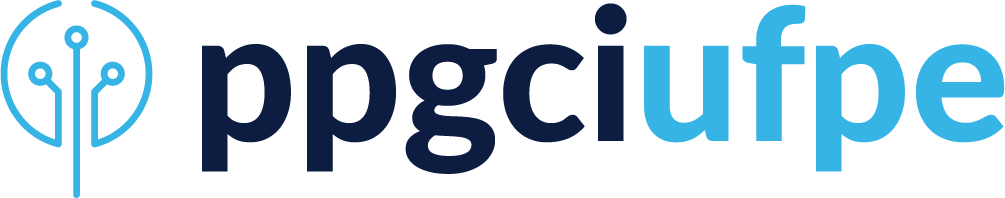 APENDICE IXRECURSOSNome do Candidato: Número de Inscrição:Número da Carteira de Identidade: Recurso destinado à etapa [identificar etapa do Processo Seletivo]Redação do recurso [O texto do recurso deve conter uma justificativa para a solicitação, redigida de forma clara e objetiva, em até 3.000 caracteres (com espaço), com nome legível, assinatura, número da carteira de identidade e data. Não serão examinados recursos que não atendam a essas exigências]ASSINATURA, LOCAL, DATA